JENELYN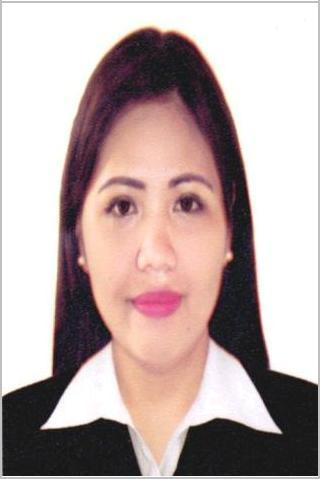 Email: jenelyn.341718@2freemail.com OBJECTIVESTo work in a highly competitive organization that demands experience, education and provides a professional working environment. Willing to learn through new experiences while also playing a pivotal role in the organization’s Development to increase its growth and productivity.WORK EXPERIENCES​CROSS TRAINING HOSTESS At FEAST RESTAURANT SHERATON GRAND​Since August 2016 to presentWelcome to the guest and greet them	Escort them to there tableManaging the phone call to take the reservation take out and orderArrange the tag of foodsand the bill of the guest​HOUSEKEEPING/ROOM ATTENDANT at SHERATON GRAND, DUBAI since​​January 2016 to present​.WAITRESS at GRAND HYATT (Banquet), Dubai, U.A.E. from January 2014 – December 2016.Learn menu items and be able to describe them appropriately to guests.Great guests and make them feel comfortable.Check-in with guests to ensure that everything is going well.Refill beverages throughout the meal.Deliver guest’s bill and thank them for dining at the restaurantWork with other servers and be a team player.Deliver beverages and food in a timely manner.Clear dirty dishes from table.Take beverage and food orders.SPA ATTENDANT at GRAND HYATT, Dubai, U.A.E. from December 2013 – December 2014.Greet customers and direct them to the right treatment roomsProvide information regarding locker services and schedulesAssist guests with towels and robesSet up supplies needed for treatments and procedures as instructedEDUCATIONAL BACKGROUNDPERSONAL COMPETENCIESWork well under pressure alone or as part of a teamVersatile and able to multitaskCommitted to top quality workResponsible, efficient and flexibleCompetent and reliableEnthusiastic and self-motivate➢ Changing bed linen and towels➢ Changing bed linen and towels➢ Dusting and polishing furniture➢ Making beds➢ Making beds➢ Cleaning bathrooms➢ Replacing stocks of guest supplies such as➢ Replacing stocks of guest supplies such as➢ Vacuuming floorsshampoo and soap➢ Re-stocking drinks in the mini-bar➢ Re-stocking drinks in the mini-barHOTEL AND RESTAURANT MANAGEMENT2004 – 2005System Technology Institute, Philippines